北京广播电视网络视听发展基金优秀电视剧项目申报说明及材料模板根据《北京广播电视网络视听发展基金章程》，结合本市优秀电视剧的创作生产实际，制定本申报说明。一、申报条件（一）主体资质在北京注册的广播电视节目制作经营机构、播出机构，北京市网络视听节目服务机构；申报主体须为承担主要法律责任者，且拥有该作品的出品权和评奖申报权、荣誉权。（二）项目资质1.申报基金项目应为申报周期内创作生产的作品，计划当年启动，在未来两年内能制作完成，创作版权及全国奖项报奖权归本市所有。2.电视剧项目应为在北京市广播电视局完成备案公示或审查的项目。二、资助类别项目资助类别分为：扶持（剧本扶持、摄制和宣推扶持）和奖励两类。1. 扶持剧本扶持：须已取得备案公示，原则上剧本应已创作完成。摄制和宣推扶持：申报项目应已进入拍摄制作或宣传推介阶段。2.奖励获得中宣部精神文明建设“五个一工程”奖的作品,飞天奖，或在中央电视台综合频道、电视剧频道黄金时段首播，或在影响力较大的省级综合上星频道黄金时段首播且社会舆论评价良好的项目。三、申报材料（一）材料内容1.《北京广播电视网络视听发展基金优秀电视剧项目申请表》（需提交两个格式的版本，一份Word格式的版本，一份PDF格式的加盖公章扫描版本）2.《广播电视节目制作经营许可证》复印件3.由国家版权局或北京版权局颁发的《作品登记证书》4.其它相关资料：(1)剧本扶持项目：应提供备案公示表、编剧授权书、资金落实证明、故事大纲、分集梗概（每集不少于1000字）、人物小传、全剧本；(2)摄制和宣推扶持项目：电视剧应提供备案公示表、制作许可证复印件、故事大纲、分集梗概（每集不少于1000字）、人物小传以及不少于30分钟视频素材；(3)奖励项目：提供作品完整样带、发行许可证复印件、获奖证明、社会效益评价等材料。5.承诺书：包括：全国性评奖申报权归属北京市；申报单位三年内无严重违法违规行为的书面承诺；主要演员片酬占比说明；依法履行版权保护义务。6.信用证明：（1）上一年度财务审计报告或上一年度财务报表；（2）信用中国网站失信被执行人查询结果截图。申报单位必须如实提供申报材料，北京广播电视网络视听发展基金将对申请材料的完整性和真实性进行审核。（二）材料格式以上材料均需提供纸质文件和电子版文件，纸质文件以普通A4纸双面打印，于左侧胶装，加盖单位公章和骑缝章（完整剧本单独胶装）；电子版文件存入U盘或硬盘中。剧本扶持项目，需提供纸质文件一式两份，电子版文件一式一份；摄制和宣推扶持项目，需提供纸质文件一式两份，电子版文件一式七份；奖励项目，需提供纸质文件一式两份，电子版文件一式一份。报审样片为电子介质，需要符合相关质量要求，具备完整图像、声音、字幕，分辨率不低于1280×720，且必须从高清母带采集，码率不低于2Mbps,视频帧率大于25帧/秒，音频格式AAC,音频码率不低于128Kbps，封装格式MP4。为保护版权，需在全片中完整添加“评审专用”的文字标识和时钟码（小时、分钟、秒），其中“评审专用”位于画面右上角，时钟码位于画面左上角。所有申报材料一经上交不予退还。四、项目资助与验收获得基金资助的项目，由北京广播电视网络视听发展基金管理办公室与项目承担主体签订协议。项目完成后，项目承担主体向电视剧管理处申请验收。电视剧管理处依据《北京广播电视网络视听发展基金项目资助管理办法》和《北京广播电视网络视听发展基金项目资助协议书》对资助项目成果进行检查、评审和验收，并向基金办提报结项验收报告。基金办对项目验收过程给予协助。项目承担主体要积极配合，提供真实、合法、有效的凭证，不得弄虚作假。获得基金资助的优秀电视剧参加国家或行业奖项的申报权、名誉权归北京市所有。验收合格的项目成果在使用时，须在显著位置标注“北京广播电视网络视听发展基金资助项目”的字样。五、违规责任追究有下列情形之一者，基金办会同各业务部门追回已拨经费，并取消项目承担主体连续三年申报和参与新资助项目的资格：（一）严重违反国家法律法规；（二）项目内容有违公序良俗；（三）资助项目存在严重质量问题；（四）有弄虚作假行为；（五）与批准的资助项目价值观、表现形式、主题主线严重不符；（六）无正当理由，不能按期完成项目；（七）严重违反财务会计和资金使用规定；（八）项目申报、评审、验收工作中有行贿行为；（九）获得基金扶持后将项目迁往外地, 存在天价片酬、阴阳合同、偷漏税等情形，或其他重大违规事项。北京广播电视网络视听发展基金优秀电视剧项目申请表项   目    名   称：                              _申   报    单   位：                      （盖章） 申   请   日    期：                               项 目 完 成 时  间：                               信用中国网站失信被执行人查询结果截图操作流程一、打开信用中国失信被执行人查询网址https://www.creditchina.gov.cn/gerenxinyong/personsearch/index.html?tablename=credit_zgf_zrr_sxbzxr二、输入公司法人姓名及身份证号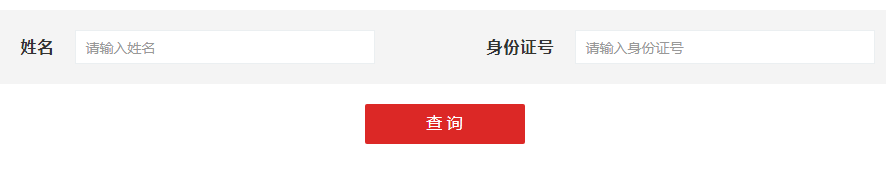 三、点击查询按钮，将查询结果页面截图，截图示例如下：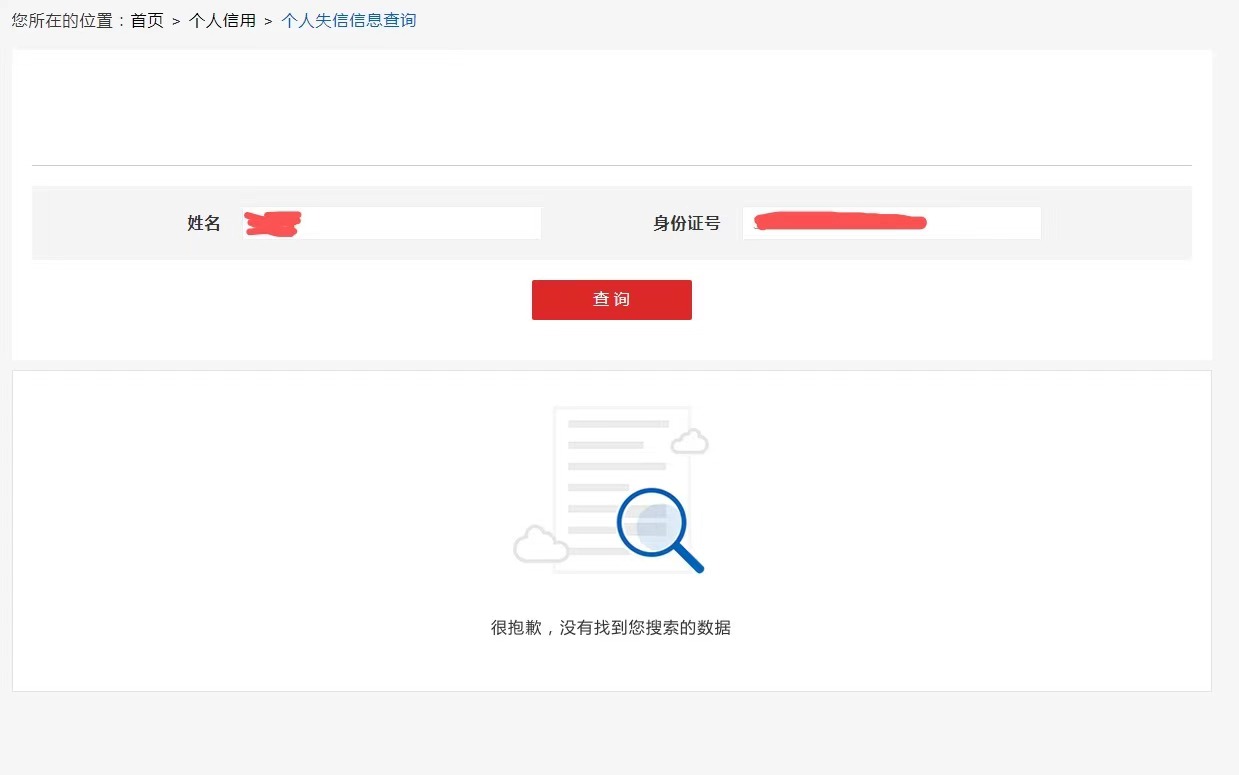 申报单位情况申报单位情况申报单位情况申报单位情况申报单位情况申报单位情况申报单位情况申报单位情况申报单位情况申请单位单位名称单位名称申请单位单位权属单位权属国有□  民营□  股份制□  社团□ 其他﹍﹍﹍（请注明）国有□  民营□  股份制□  社团□ 其他﹍﹍﹍（请注明）国有□  民营□  股份制□  社团□ 其他﹍﹍﹍（请注明）国有□  民营□  股份制□  社团□ 其他﹍﹍﹍（请注明）国有□  民营□  股份制□  社团□ 其他﹍﹍﹍（请注明）国有□  民营□  股份制□  社团□ 其他﹍﹍﹍（请注明）申请单位单位地址单位地址邮政编码邮政编码申请单位法定代表人法定代表人联系电话联系电话申请单位项目联系人项目联系人联系电话联系电话申请单位电子邮箱电子邮箱申报作品情况申报作品情况申报作品情况申报作品情况申报作品情况申报作品情况申报作品情况申报作品情况申报作品情况作品名称作品名称总投资总投资集数集数时长时长时长申报类别（勾选）申报类别（勾选）A剧本扶持□         B摄制和宣推扶持□         C奖励□  A剧本扶持□         B摄制和宣推扶持□         C奖励□  A剧本扶持□         B摄制和宣推扶持□         C奖励□  A剧本扶持□         B摄制和宣推扶持□         C奖励□  A剧本扶持□         B摄制和宣推扶持□         C奖励□  A剧本扶持□         B摄制和宣推扶持□         C奖励□  A剧本扶持□         B摄制和宣推扶持□         C奖励□  作品内容简介（350字以内）作品内容简介（350字以内）作品内容简介（350字以内）作品内容简介（350字以内）作品内容简介（350字以内）作品内容简介（350字以内）作品内容简介（350字以内）作品内容简介（350字以内）作品内容简介（350字以内）作品思想性、艺术特色、社会和经济效益预期（500字以内）作品思想性、艺术特色、社会和经济效益预期（500字以内）作品思想性、艺术特色、社会和经济效益预期（500字以内）作品思想性、艺术特色、社会和经济效益预期（500字以内）作品思想性、艺术特色、社会和经济效益预期（500字以内）作品思想性、艺术特色、社会和经济效益预期（500字以内）作品思想性、艺术特色、社会和经济效益预期（500字以内）作品思想性、艺术特色、社会和经济效益预期（500字以内）作品思想性、艺术特色、社会和经济效益预期（500字以内）主创情况简介（包括编剧、导演、主演情况及近几年在该领域取得的主要成绩及获奖情况）主创情况简介（包括编剧、导演、主演情况及近几年在该领域取得的主要成绩及获奖情况）主创情况简介（包括编剧、导演、主演情况及近几年在该领域取得的主要成绩及获奖情况）主创情况简介（包括编剧、导演、主演情况及近几年在该领域取得的主要成绩及获奖情况）主创情况简介（包括编剧、导演、主演情况及近几年在该领域取得的主要成绩及获奖情况）主创情况简介（包括编剧、导演、主演情况及近几年在该领域取得的主要成绩及获奖情况）主创情况简介（包括编剧、导演、主演情况及近几年在该领域取得的主要成绩及获奖情况）主创情况简介（包括编剧、导演、主演情况及近几年在该领域取得的主要成绩及获奖情况）主创情况简介（包括编剧、导演、主演情况及近几年在该领域取得的主要成绩及获奖情况）作品创作及播出进度计划（包括剧本完成情况、所处制作阶段、计划完成时间、计划播出时间及平台）作品创作及播出进度计划（包括剧本完成情况、所处制作阶段、计划完成时间、计划播出时间及平台）作品创作及播出进度计划（包括剧本完成情况、所处制作阶段、计划完成时间、计划播出时间及平台）作品创作及播出进度计划（包括剧本完成情况、所处制作阶段、计划完成时间、计划播出时间及平台）作品创作及播出进度计划（包括剧本完成情况、所处制作阶段、计划完成时间、计划播出时间及平台）作品创作及播出进度计划（包括剧本完成情况、所处制作阶段、计划完成时间、计划播出时间及平台）作品创作及播出进度计划（包括剧本完成情况、所处制作阶段、计划完成时间、计划播出时间及平台）作品创作及播出进度计划（包括剧本完成情况、所处制作阶段、计划完成时间、计划播出时间及平台）作品创作及播出进度计划（包括剧本完成情况、所处制作阶段、计划完成时间、计划播出时间及平台）项目获奖情况（包括获奖名称、奖项、评奖机构、是否有奖金、奖金数额等，并附获奖证明材料）项目获奖情况（包括获奖名称、奖项、评奖机构、是否有奖金、奖金数额等，并附获奖证明材料）项目获奖情况（包括获奖名称、奖项、评奖机构、是否有奖金、奖金数额等，并附获奖证明材料）项目获奖情况（包括获奖名称、奖项、评奖机构、是否有奖金、奖金数额等，并附获奖证明材料）项目获奖情况（包括获奖名称、奖项、评奖机构、是否有奖金、奖金数额等，并附获奖证明材料）项目获奖情况（包括获奖名称、奖项、评奖机构、是否有奖金、奖金数额等，并附获奖证明材料）项目获奖情况（包括获奖名称、奖项、评奖机构、是否有奖金、奖金数额等，并附获奖证明材料）项目获奖情况（包括获奖名称、奖项、评奖机构、是否有奖金、奖金数额等，并附获奖证明材料）项目获奖情况（包括获奖名称、奖项、评奖机构、是否有奖金、奖金数额等，并附获奖证明材料）项目经费预算及落实情况项目经费预算及落实情况项目经费预算及落实情况项目经费预算及落实情况项目经费预算及落实情况项目经费预算及落实情况项目经费预算及落实情况项目经费预算及落实情况项目经费预算及落实情况